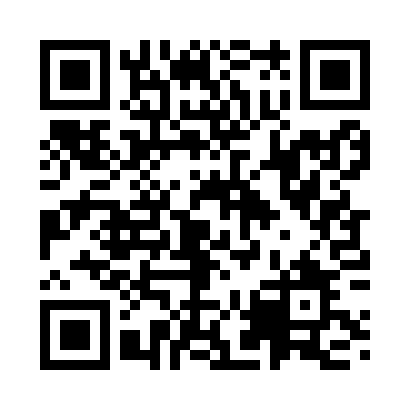 Prayer times for Inkerman, AustraliaMon 1 Apr 2024 - Tue 30 Apr 2024High Latitude Method: NonePrayer Calculation Method: Muslim World LeagueAsar Calculation Method: ShafiPrayer times provided by https://www.salahtimes.comDateDayFajrSunriseDhuhrAsrMaghribIsha1Mon5:046:1712:143:376:117:192Tue5:046:1712:143:366:107:193Wed5:056:1812:143:366:097:184Thu5:056:1812:133:366:087:175Fri5:056:1812:133:356:077:166Sat5:056:1912:133:356:077:157Sun5:066:1912:123:346:067:158Mon5:066:1912:123:346:057:149Tue5:066:1912:123:336:047:1310Wed5:066:2012:123:336:037:1211Thu5:076:2012:113:326:027:1212Fri5:076:2012:113:326:027:1113Sat5:076:2012:113:316:017:1014Sun5:076:2112:113:316:007:0915Mon5:076:2112:103:305:597:0916Tue5:086:2112:103:305:597:0817Wed5:086:2212:103:305:587:0718Thu5:086:2212:103:295:577:0719Fri5:086:2212:093:295:567:0620Sat5:096:2212:093:285:567:0521Sun5:096:2312:093:285:557:0522Mon5:096:2312:093:275:547:0423Tue5:096:2312:093:275:547:0324Wed5:096:2412:083:265:537:0325Thu5:106:2412:083:265:527:0226Fri5:106:2412:083:255:527:0227Sat5:106:2512:083:255:517:0128Sun5:106:2512:083:255:507:0129Mon5:116:2512:083:245:507:0030Tue5:116:2612:073:245:497:00